Učna gradiva za 12. teden izobraževanja na daljavo  (1. 6. 2020 – 5. 6.  2020)za mladinski pevski zborKONCERT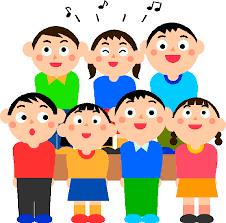 Prejšnji teden si pripravil  Pomladni koncert za svojo družino.Če ga še nisi izvedel, stori to ta teden. V primeru, da pa si že nastopal pred družino, v tem tednu le ponovi pesmice po svoji izbiri!Navodila za izvedbo koncerta:Najprej se odloči, kdaj in kje bo tvoj nastop ter katere pesmi boš vključil v program. Izberi tiste, ki jih najraje poješ in ti bodo zagotovo uspele.Če si učenec glasbene šole, lahko dodaš instrumentalne točke.Program zapiši na list. Med vsako pesmico pusti nekaj prostora, kamor boš napisal vezno besedilo (npr.: »Zdaj pa je na vrsti pesem…).Izdelaj vabila, na katera napiši, kdaj bo koncert, kje bo, ob kateri uri in seveda, kdo bo nastopal.Vabila izroči gostom, ko boš imel vse pripravljeno, a ne več kot 1 dan pred dogodkom, da jih ne izgubijo.Vadi program, da bo šlo gladko.Pripravi »oder« zase  in »dvorano« za gledalce.Po koncertu lahko gostom postrežeš kavico ali sok.Uživaj ob prepevanju!Lep pevski pozdrav!